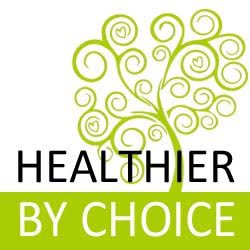 Review Questionnaire In preparation for your next appointment, please complete online and email back prior to your visit if you can.  Functional assessment: PLEASE RATE OUT OF TEN – 1 = low / 10 = high.  BODY PAIN / DISCOMFORT :  Please rate where 1 = low / 10 = high.  Name :  Date :  Appointment  # :  What has changed / happened since your last appointment? What are you noticing (be specific)?What percentage improvement have you noticed overall?  (0=none - 100% vast improvement)What percentage have you been on your dietary regime?  (0=not - 100% strictly on it)What percentage have you been on your supplement regime?(0=not - 100% strictly on it)Have you or are you seeing any other practitioners since your last visit?  (If so, who & what for?)Have you stopped or started any supplements or medications?What supplements are you taking presently?What is your focus for your next appointment?What is your end goal? What is obstructing or preventing this?What has been successful in your treatment so far, what are the positives?What has not been successful yet, what are the negatives?Have you had any shocks, traumas, injuries or impacts to your body or emotions since your last appointment?Medical Update - are there any medications you have started or stopped, or any medical appointments you have attended since your last visit?  Have you seen any other health care professionals, started or stopped any supplements, herbs or other Natural remedies? How many Neurofen, Panodol, Antibiotics or other over the counter medicines have you used since your last appointment? Please rate your:0-10CommentsEnergy levels StressAnxietyDepressionMelancholySleep qualityAverage hours of sleepNumber of times you wakeWhat time/s do you wake?       Time taken to go back to sleep -      Mental Clarity / memoryBowel function overall (well formed & easy to pass / loose / diarrhoea / lots of wind / mucus / constipated / otherHow often do you have a bowel motion...A number of times a day / daily / every other day / weekly / other :Do you have Haemorrhoids?  Skin Night sweatsBloatingWind / flatulence. Is it Odorous?    Sense of WellbeingWas your dietWeight IrritabilityMoodinessTearinessFrustrationSugar cravings LibidoMigraineWhat exercise are you doing & how much?Rate the intensity MILD/MODERATE/HIGHMuscle tension / hardness / knotsBody painHeadachesintensityNeck & Upper ShouldersMiddle BackLower BackLegsArms & shouldersJointsLegs & feetWOMEN :-…/10Period pain 1ST day of last period – date :    Breast TendernessFluid retentionSpottingFlushing / sweating (day / night)How long was your last cycle(first day of period to day before flow of next period)Is there anything else that would be helpful to know?